             AJ2_3. Ajaloo avamine ühe riigi näitel: Inglismaa ajalugu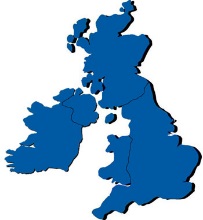    	 Tunni eesmärk:   	 - saada ülevaade, kuidas kujunesid Suurbritannia rahvad   	 - tõmmata paralleele tänapäevaga 	Ülesannete käik:- Ülesande eesmärk on teemad iseenda jaoks läbi mõelda, soovitav on vastused endale Wordi dokumenti (ja seejärel õpimapi vahele) või tee märkmeid vihikusse.ÜLESANDEDPraeguse Inglismaa ametlik riiginimetus on Suurbritannia ja Põhja-Iiri Ühendkuningriik. Riigile kuulub Suurbritannia saar, ümbruskonna väikesed saared ning osa Iirimaast. Eesti keeles on lubatud seda riiki nimetada ka Inglismaaks, kuigi see ei ole sisuliselt korrektne: riik koosneb Inglismaast, Walesist, Šotimaast ja Põhja-Iirimaast (lisaks ka saari). See kajastub ka riigi lipul.  Vaata kaarti ja jäta meelde nende erinevate piirkondade asukohad ning nende piirkondade lipud.Inglismaa monarh on ühtlasi ka paljude iseseisvate riikide riigipea. Nimeta vähemalt 5 riiki. Kuigi Inglismaa tekkis riik alles keskajal, siis on inimasutus olnud seal juba tuhandeid aastaid varem. Üks märkimismäärsemaid tõestusi selle kohta on Stonehenge.  Otsi kaardilt üles Stonhenge’i asukoht.Millal ja miks Stonehenge arvatavasti ehitatud on? Otsi Internetist 5 võimalikult erinevat pilti Stonhenge’i kohta (nt foto, rekonstruktsioon, karikatuur).I periood - keltide aeg Inglismaal – 1. aastatuhandel eKr.Ca 2000 eKr läksid liikvele indoeurooplased. 1. aastatuhandel eKr jõudsid osad indoeurooplastest – keldid – ka Euroopasse. Paari sajandi möödudes oli keltide asustus Lääne-Euroopas väga suur (vaata kaardi helesinist osa http://en.wikipedia.org/wiki/File:Celts_in_Europe.png ). Nii kiire leviku põhjuseks tuuakse seda, et keldid olid osavad rauakasutajad, millest nad valmistasid häid tööriistu. Näiteks kasutasid keldid raudvikatit ja panid adra puitterale rauast ümbrise, mis hõlbustas töötegemist. Nii suurenes viljasaak ja suudeti toita ära järjest rohkem inimesi. See omakorda põhjustas ülerahvastatuse ja keltide asustuse laienemise Euroopas. 4. saj. eKr. pidurdas keltide asustuse laienemist lõunapoole roomlased. Seejärel hakati kelte järk-järgult suruma Euroopa äärealadele.Keltide mütoloogia on väga rikkalik. Otsi omal valikul 5 keltide jumalust, mis Sulle millegi poolest tundub teistest huvitavam (nimi, tegevusvaldkond, sümbol vms). Kelle pildiga suveniiritassi tooksid Sa sõbrale Inglismaalt? Otsi jumala kohta pilt, et teada, milline kruus välja näeks.Inglismaa jõulutraditsioonides on kindel koht puuvõõrikul (kujutatakse nt jõulukaartidel, on seotud mitmete uskumustega). Püüa leida sellele traditsioonile selgitust keldi mütoloogiast.II periood - Britannia Rooma provintsina 1. saj. eKr – 5. saj. pKr.Roomlased jõudsid Britanniase 1. saj. pKr. Sellest perioodist tuleb oluliseks pidada roomlaste vahendusel ristiusu jõudmist Inglismaale. Roomlastel tekkis ka kontakt keltidega, kuid neid ei suudetud romaniseeruda ehk painutada neid roomlaste kommetele, seadustele. Roomlaste ajast pärineb ka märkimismäärne Hadrianuse vall, mille nimi pärineb seda ehitada käskinud keiser Hadrianuselt. Otsi Internetist mõni foto Hadrianuse valli võimalikult hästi säilinud lõigust.Rooma riigis räägiti ladina keelt, see on mõjutanud ka inglise keele arengut. Too välja 5 sõna, mis on inglise keelde tulnud roomlaste vahendusel.Otsi internetist pilt Rooma sõduri kohta Inglismaal.III periood – Suure rahvasterändamise mõju Britanniale5. sajandi keskpaigast algas germaani hõimude massiline sissetung Britanniasse. Nende seas olid näiteks anglid, saksid, jüüdid kui friisid. Kuna anglid ja saksid moodustasid neist enamiku, siis hakati neid hõime nimetama anglosaksideks. Keldid panid germaanlastele visalt vastu, kuid nad olid peagi sunnitud taanduma. Osa keltidest rändas tagasi mandrile - Bretagne’i. Iseseisvuse ja oma keele säilitasid keldid ainult Suurbritannia saare põhjaosas Šotimaal ning lääneservas Walesis ja Cornwallis, Iirimaal ja Mani saarel (Mani saar asub: http://en.wikipedia.org/wiki/File:British_Isles_Isle_of_Man.svg ). Kujunesid välja keldi rahvaste keeled: iiri, gaeli ehk šoti, mänksi (Mani saarel), kõmri ehk uelsi (Wales), korni (Cornwallis) ja bretooni keel Bretagne’s Põhja-Prantsusmaal. Germaani hõimudele avaldas vastupanu ka legendaarne kuningas Art(h)ur. Ometigi on palju vaieldud, kas Arthur oli ka päriselt olemas. Leia tekstist kaks ajalooallikat, mille põhjal ajaloolased on väitnud, et Arthur oli olemas.http://www.miksike.ee/docs/referaadid2005/kuningasarthur_evelin.htm IV periood – viikingite rüüsteretkedEuroopas tuntakse ajavahemikku 800-1050 viikingite ajastuna. Ka Suurbritannia aladele jõudsid viikingite rööv- ja rüüsteretked. Osad viikingid (eriti Taani aladelt) asusid saare mitmesse piirkonda elama ning saare kaguosas hakkas kehtima nn Taani õigus. Järk-järgult sulandusid viikingid ühiskonda, jättes oma jälje riigi arengusse, kultuuri ja ka keelde.Vaata kaardilt, kuhu viikingid Inglismaal elama asusid. http://www.abroadintheyard.com/y-dna-test-i-am-a-viking-ok/ V periood - normandlaste vallutusedKui 1066. aastal toimus Hastingsi lahing, mille tulemusena tulid Inglismaal võimule normannid – st Prantsusmaalt pärit viikingite järeltulijad. Inglismaa kuningaks sai William Vallutaja. Briti praegune kroonprints William saab peale kroonimist William V. Millist numbrit kandis Normandiast pärit William?Williamist sai Inglismaa kuningas tänu võidule Hastingsi lahingus. Mis aastal toimus Hastingsi lahing? Vaata kaardilt, kus see toimus.http://upload.wikimedia.org/wikipedia/commons/archive/e/e7/20071127171150!Battle_of_Hastings_map.jpg Normandlaste vallutuste kohta on oluliseks ajalooallikaks Baye(a)ux vaip. Kes selle legendikohaselt tegi?Baye(a)ux vaibal on umbes 50 erinevat stseeni ning kujutatud .......... inimest, ...... hobust, ........... koera, ........... muud elajat, ............. ehitist, ............ laeva, .............. puud, jne. (Pane lünka õige number: 49, 202, 632, 505, 37, 41, 55). Abi saad näiteks http://www.historylearningsite.co.uk/bayeaux_tapestry.htm Kui aega jääb üle:Keele ajalugu on tihedalt seotud poliitilise ajalooga. Nii on inglise keele kujunemisel suurt rolli mänginud erinevate rahvaste keeled. Katseta mängu abil, kui palju sõnu on tänapäeva inglise keelde tulnud prantsuse, anglosaksi ja viikingite mõjul. Otsi 2 prantsuse, 2 anglosaksi ja 2 viikingite sõna inglise keeles.http://www.bbc.co.uk/history/trail/conquest/after_norman/act_words_objects_entry.shtml kliki→The Roots of English: Norman Words. Vali üksikud sõnad → submit →selgub sõnade päritolu!Inglismaa edasine lugu: reformatsioon Inglismaal.Selgita lühidalt, kuidas mõjutas reformatsioon Inglismaad (tugine kuningas Henry VI tegevusele). 